CHURCH CHATTERJanuary, 2022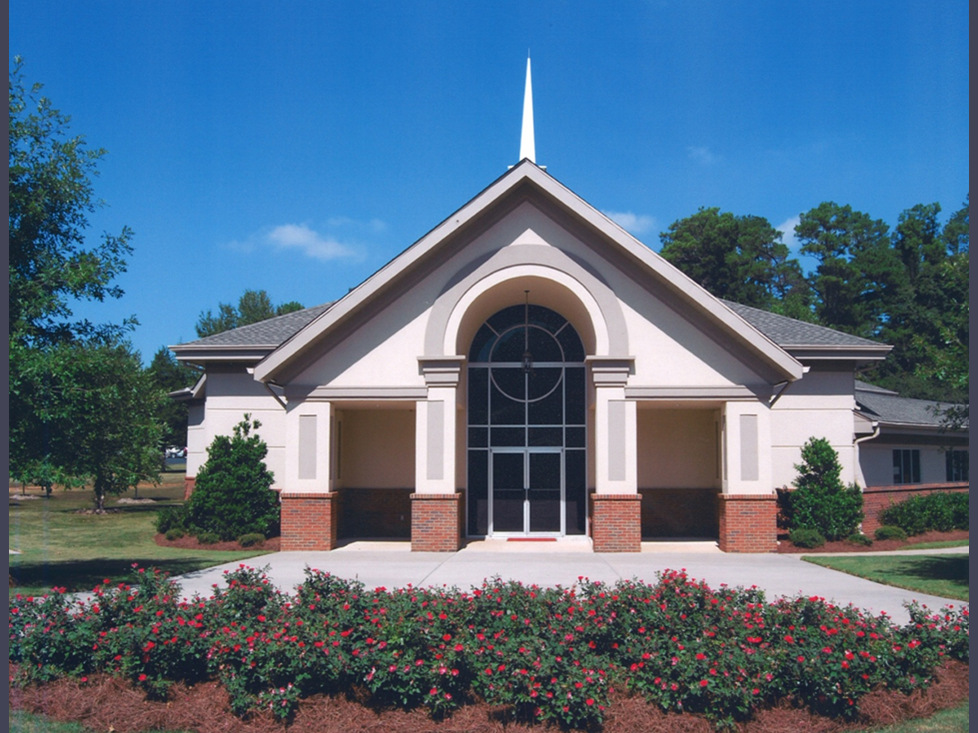 FIRST PRESBYTERIAN CHURCH OF JONESBORO1842 Lake Jodeco RoadJonesboro, GA 30236770-478-8118A NOTE FROM THE PASTORGreetings First Presbyterian Church of Jonesboro! For those who have not yet met me, my name is Joshua Woodsmith and I am your new pastor! I am excited to be serving with you all and am looking forward to getting to know you better. To help you know me, I will tell you this: I love to read, particularly fantasy, historical fiction, and biographies; I enjoy cooking, woodworking, and trying my hand at new skills; I have a wife of three years named Jesse and a 3 year old dog named Rupert, and I will almost certainly bombard you with trivia about my myriad minor nerdy passions, from Disney movies to conservation history to the Old Testament. While I've worked in multiple roles in a few congregations over the last 7 years, this is my first call as a solo pastor, and I already feel blessed that God has called me to this church. Your openness and warmth as a congregation are wonderful gifts, and have already made me and Jesse feel at home after just a few weeks. From the bottom of our hearts, thank you.In about a month, in late February, I will be officially ordained by the Presbytery of Greater Atlanta, and I hope that you all will be able to join me in that celebration. The date and time of that ordination service are still being nailed down, but I will let you know them by later this week. Once again, thank you for allowing me to be a part of your church family, and I look forward to all that God has for our future together.Thanks and peace,Joshua Woodsmith*****************************FROM THE MAILBOXDear Friends: Thank you so much for all the cards, calls and prayers for me and my family you have given to support us the last few months. You are such caring and loving Christian brothers and sisters.  I love each of you very much and appreciate you.  May our Lord continue to guide and bless you always.								Your rarely appearing worshiper,										Pat WoodThank you so much for the cards Rocky and I have been getting in the mail, and for all the love and support. God has granted us another day. I am grateful.  Love, GailDear Church Family:  Thank you for your generous Love Offering that you gave to us at Christmastime.  It was very much appreciated!  We know that 2022 will be a great year in the life of FPCJ and we are grateful to be a part of it - God is so good! 								Blake Hardy and Laura WigingtonANNOUNCEMENTS PASTOR JOSH’S OFFICE HOURS: Mondays and Tuesdays 9am-noon and Wednesdays 1-4pm. Feel free to drop by the church during these times if you need to talk about anything at all. If you'd prefer to schedule a time or place to chat outside of those hours, use either email (jbsmith2181@gmail.com), phone, or text (803-381-2863).PRESBYTERIAN WOMEN: We will also be collecting Valentines for Veterans through Sunday, February 6, 2022.  A collection box is in the Family Life building on the table outside the nursery.  These will be mailed in one large envelope so no need to put postage on your cards. We are still collecting feminine products for GiGi’s House; baskets are in the Narthex and Family Life Center.The next circle meeting will be Sunday, February 13th following worship.  We are enjoying the Bible study, What Our Grandmothers Taught Us.  A meal will be offered during fellowship time for everyone.PARTY POSTPONEMENT: The party celebrating Eloise Belle Isle’s 100th birthday originally scheduled for February 5th, has been postponed.  The new date will be announced as soon as it’s confirmed.ANNUAL PRESBYTERY ASSESSMENT: FPCJ will pay $26.98 per member to Presbytery for 2022.  If you would like to assist in this, please make your check payable to FPCJ and indicate as “Assessment.” Also, to offset the cost of the offering envelopes, we ask that you add $1 for your box. BOOK CLUB: We are reading The Four Winds by Kristin Hannah.  The discussion will be the latter part of February, exact date to be determined. Jane Luetkemeyer will lead the discussion.SOUPER BOWL OF CARING: Sunday, February 13th; Outreach committee will sponsor collecting canned goods (flip top preferred) and money (check made to church). The canned goods will be taken to Shiloh church in Jonesboro (they have a food bank) and money will be put in our church’s emergency mission fund (to help when emergencies happen either here or elsewhere). Canned goods may be left in the FLB or Narthex, money may be dropped in a pot at each door of the sanctuary.First Presbyterian Church of Jonesboro Extended Prayer List Updated 01/22/22 For deletions or additions to this list please contact RaymondBaggarly. Rbsb8710@bellsouth.net or 678-438-3900Church Member: 					     Pray For: Raymond and Susan Baggarly 		Miranda Adams (family friend),Carolyn Fox DuPree 				Spencer Cagle (grandson), RandyBradley (Nephew), Broward Clark(Brother)Mike and Julie Hancock 			Henry Hancock (grandson), DonnaPratt (friend), Matt Guarnieri (brother),Skylar Guarnieri (niece), Alyssa Fowler(daughter), Christy Hancock-Hall(niece), Carlee Clark-Thomas (friend),Seth Fowler (grandson) Julie Hester 					Lauren Parker (daughter)  Deanie Turner 					Christopher Turner (nephew)Michelle (Chris’ Mom), DonnaMoore (aunt), Chuck Moore (uncle)  Shepherd Walt Taylor 				Deanie Turner Karen Ferrell-White 				Lacy Strickland (daughter)Laura and Mike Wigington 			Carol Abbott (mom)Pat Wood 						Randy Clokey (son-in-law), Bob 	Roach (brother-in-law), Joyce Henretty (sister-in-law).Ruby White/ James White 			Pat & Paul Weathers Family (lives in N.C.)Shepherd Carol Abdo				Nnenna Nwosu Debbie Woodward 				Joey Scott (Son in law of close friend)Carol Francis Williams 				Mark Williams Walt & Gwen Taylor 				Callie Fischer (Gwen’s great niece) Military Prayer ListJason Ali-Talha, Philip Ham, Daniel Hudalla, Kyle Hudalla, Austine Kobus. Loving God, I pray that you will comfort me in my suffering, lend skill to the hands of my healers and the means used for my cure. Give me such confidence in the power of your grace, that even when I am afraid, I may put my whole trust in you; through our Savior Jesus Christ.  Amen.*************************************FIRST PRESBYTERIAN CHURCH OF JONESBORO1842 Lake Jodeco RoadJonesboro, GA 30236770-478-8118officemailfpcj@gmail.comwww.firstpresjonesboroga.org***************************************STAFF PASTOR: Joshua WoodsmithMUSIC DIRECTOR: Blake Hardy****************************SESSION Pat Hockett, Clerk; Raymond Baggarly, Alan Bergmann, Walter Harryman,Jane Luetkemeyer, Laura Wigington, Debbie Woodward